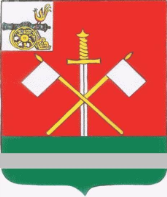 СМОЛЕНСКАЯ ОБЛАСТЬМОНАСТЫРЩИНСКИЙ РАЙОННЫЙ СОВЕТ ДЕПУТАТОВ Р  Е  Ш  Е  Н  И  Е         от 30 марта 2018 года                                                                               № 12                                                                                                                    О внесении изменения в решение Монастырщинского районного Совета депутатов от 15.05.2007 года № 55 «О порядке управления и распоряжения муниципальной собственностью муниципального образования «Монастырщинский район» Смоленской области» (в редакции решения от 20.03.2008 № 23)В соответствии с Федеральным законом от 6 октября 2003 года № 131-ФЗ "Об общих принципах организации местного самоуправления в Российской Федерации", Порядком принятия решения о приеме (передаче) в собственность муниципального образования «Монастырщинский район» Смоленской области объектов государственной собственности Смоленской области и приема (передачи) в собственность муниципального образования «Монастырщинский район» Смоленской области объектов государственной собственности Смоленской области, утвержденным решением Монастырщинского районного Совета депутатов от 29.08.2012 № 72, Уставом муниципального образования "Монастырщинский район" Смоленской области, Монастырщинский районный Совет депутатовР Е Ш И Л:	1. Внести изменение в решение Монастырщинского районного Совета депутатов от 15.05.2007 года № 55 «О порядке управления и распоряжения муниципальной собственностью муниципального образования «Монастырщинский район» Смоленской области» (в редакции решения от 20.03.2008 № 23), изложив его в новой редакции (прилагается).	2. Настоящее решение вступает в силу с момента его официального опубликования.Глава муниципального образования		Председатель«Монастырщинский район»				Монастырщинского районногоСмоленской области					Совета депутатов				          В.Б. Титов					П.А. СчастливыйУтвержденорешением Монастырщинского районного Совета депутатов Смоленской области от 30.03.2018 № 12ПОЛОЖЕНИЕо порядке управления и распоряжения муниципальной собственностью муниципального образования «Монастырщинский район» Смоленской области(новая редакция)Раздел I. ОБЩИЕ ПОЛОЖЕНИЯ1. Настоящее Положение о порядке управления и распоряжения муниципальной собственностью муниципального образования «Монастырщинский район» Смоленской области (далее – Положение) разработано в соответствии с федеральным законодательством, Уставом муниципального образования «Монастырщинский район» Смоленской области (далее – Устав), устанавливает порядок управления и распоряжения муниципальной собственностью муниципального образования «Монастырщинский район» Смоленской области и участия органов местного самоуправления муниципального образования «Монастырщинский район» Смоленской области (далее – органы местного самоуправления) в гражданско-правовых отношениях по управлению и распоряжению муниципальной собственностью муниципального образования «Монастырщинский район» Смоленской области (далее также – муниципальный район).2. Порядок управления и распоряжения отдельными видами объектов муниципальной собственности может регулироваться другими муниципальными правовыми актами с учетом жилищного, бюджетного, земельного, водного и лесного законодательства, законодательства о недрах и объектах животного мира, иных норм федерального законодательства, настоящего Положения.3. В собственности муниципального района может находиться имущество, указанное в статье 50 Федерального закона от 6 октября 2003 года № 131-ФЗ «Об общих принципах организации местного самоуправления в Российской Федерации» (далее – Федеральный закон), а также иное имущество, предназначенное для осуществления возложенных на органы местного самоуправления муниципального района полномочий.4. Муниципальная собственность муниципального района формируется:4.1. В результате разграничения государственной собственности на федеральную собственность, собственность субъектов Российской Федерации и муниципальную собственность.4.2. Посредством взимания налогов, сборов и иных обязательных платежей, подлежащих зачислению в бюджет муниципального района.4.3. Посредством приобретения имущества в собственность в порядке, предусмотренном федеральным и областным законодательством.4.4. Посредством приема в муниципальную собственность муниципального района объектов федеральной, областной и муниципальной собственности других муниципальных образований.4.5. Посредством получения доходов от использования муниципальной собственности муниципального района.4.6. На основании решения суда, устанавливающего право муниципальной собственности.4.7. Иными способами, предусмотренными федеральным и областным законодательством.5. В муниципальную собственность муниципального района может приобретаться любое имущество, за исключением объектов, приобретение которых в собственность муниципального района не допускается в соответствии с федеральными законами.6. Основаниями прекращения права муниципальной собственности муниципального района являются:6.1. Отчуждение муниципальным районом имущества другим лицам, в том числе посредством передачи объектов муниципальной собственности муниципального района в федеральную и областную собственность, передача муниципальным районом имущества в собственность других муниципальных образований.6.2. Отказ от права собственности.6.3. Гибель или уничтожение имущества.6.4. Отчуждение имущества муниципальным предприятием.6.5. Принудительное изъятие имущества по основаниям, предусмотренным федеральным и областным законодательством.6.6. Иные предусмотренные федеральным и областным законодательством случаи.6.7. Утрата права собственности на имущество в иных случаях, предусмотренных федеральным законом.7. Безвозмездное отчуждение объектов муниципальной собственности муниципального района не допускается, за исключением случаев, предусмотренных федеральным законодательством.8. Управление и распоряжение муниципальной собственностью муниципального района направлены на достижение следующих целей:8.1. Увеличение доходов бюджета муниципального района.8.2. Оптимизация структуры муниципальной собственности муниципального района в интересах обеспечения устойчивых предпосылок для роста экономики муниципального района.8.3. Вовлечение максимального количества объектов муниципальной собственности муниципального района в процесс совершенствования управления.8.4. Использование муниципальной собственности муниципального района в качестве инструмента для привлечения инвестиций в реальный сектор экономики муниципального района.8.5. Полная инвентаризация объектов муниципальной собственности муниципального района, разработка и реализация системы учета этих объектов и оформление прав на них.8.6. Повышение эффективности управления муниципальной собственностью муниципального района с использованием всех современных методов и финансовых инструментов, детальная правовая регламентация процессов управления.8.7. Классификация объектов муниципальной собственности муниципального района по признакам, определяющим специфику управления.8.8 Оптимизация количества объектов управления и переход к пообъектному управлению.8.9.Определение порядка муниципального управления по каждому объекту (группе объектов).8.10. Обеспечение контроля за использованием и сохранностью муниципальной собственности муниципального района.8.11. Обеспечение гласности при совершении сделок с объектами муниципальной собственности муниципального района.8.12. Обеспечение равных прав у всех субъектов предпринимательской деятельности на доступ к совершению сделок с объектами муниципальной собственности муниципального района.8.13. Обеспечение защиты имущественных интересов муниципального района в отношении муниципальной собственности муниципального района, в том числе от рисков, гибели и повреждения, в случае непредвиденных природных, техногенных и других явлений.9. От имени муниципального района, как собственника принадлежащего ему имущества, могут своими действиями приобретать и осуществлять имущественные и личные неимущественные права и обязанности, выступать в суде: Монастырщинский районный Совет депутатов (далее – Совет депутатов), Глава муниципального образования «Монастырщинский район» Смоленской области (далее - Глава), Администрация муниципального образования «Монастырщинский район» Смоленской области (далее – Администрация) в рамках своей компетенции, установленной Уставом.10. В случаях и порядке, предусмотренном нормативными правовыми актами от имени муниципального района по специальному поручению Администрации и Совета депутатов, по вопросам управления и распоряжения объектами муниципальной собственности муниципального района, могут выступать юридические лица, граждане.11. Объекты муниципальной собственности муниципального района подлежат обязательному учету.12. Учет объектов муниципальной собственности муниципального района осуществляется Администрацией в Реестре объектов муниципальной собственности муниципального района (далее – Реестр).13. В Реестр подлежат внесению следующие сведения об объекте муниципальной собственности муниципального района:13.1. Наименование.13.2. Местонахождение.13.3. Балансовая стоимость.13.4. Сведения о правах третьих лиц.13.5. Иные сведения, имеющие юридическое значение для права муниципальной собственности муниципального района.14. В отношении земельных участков, находящихся в муниципальной собственности муниципального района, помимо сведений, предусмотренных п. 13 настоящего Положения, в Реестр подлежат внесению следующие сведения:14.1. Площадь.14.2. Государственный учетный номер (кадастровый номер).14.3. Кадастровая стоимость.14.4. Категория земель, в состав которых входит земельный участок, находящийся в муниципальной собственности муниципального района.14. 5. Вид разрешенного использования.15. В Реестре объекты муниципальной собственности муниципального района классифицируются в отдельные группы объектов по признакам, определяющим специфику данных объектов (земельные участки, находящиеся в собственности муниципального района, муниципальные предприятия муниципального района, муниципальные учреждения муниципального района и т.д.).16. Ведение Реестра осуществляется в соответствии с действующим федеральным законодательством и муниципальным правовым актом.17. В Совет депутатов данные Реестра предоставляются по запросу Совета депутатов.18. Недвижимое имущество, поступившее в муниципальную собственность муниципального района, подлежит учету в Реестре не позднее 30 календарных дней с даты государственной регистрации права собственности муниципального района на это имущество.19. Движимое имущество, приобретаемое в муниципальную собственность муниципального района муниципальными предприятиями муниципального района за счет прибыли от своей деятельности и муниципальными учреждениями муниципального района за счет средств бюджета муниципального района, выделенных ему по смете, а также за счет доходов от своей деятельности, учитывается в Реестре.Данное имущество учитывается в Реестре по документам годовой бухгалтерской отчетности предприятия (учреждения).20. Средства местного бюджета и иные объекты муниципальной собственности, не закрепленные за муниципальными предприятиями, муниципальными учреждениями, муниципальными казенными предприятиями составляют государственную казну муниципального района.21. Финансовые средства, в том числе средства бюджета муниципального района учитываются в соответствии с бюджетным законодательством.Раздел II. ПРИЕМ ИМУЩЕСТВА В МУНИЦИПАЛЬНУЮ СОБСТВЕННОСТЬ МУНИЦИПАЛЬНОГО ОБРАЗОВАНИЯ И ПЕРЕДАЧИ МУНИЦИПАЛЬНОГО ИМУЩЕСТВА МУНИЦИПАЛЬНОГО ОБРАЗОВАНИЯ В ФЕДЕРАЛЬНУЮ СОБСТВЕННОСТЬ, СОБСТВЕННОСТЬ СМОЛЕНСКОЙ ОБЛАСТИ, В СОБСТВЕННОСТЬ ИНЫХ МУНИЦИПАЛЬНЫХ ОБРАЗОВАНИЙ.22. Прием имущества в муниципальную собственность из федеральной собственности, собственности Смоленской области и собственности иных муниципальных образований, независимо от закрепления этого имущества за предприятиями, учреждениями, а также из других форм собственности осуществляется в соответствии с законодательством Российской Федерации.23. Имущество, находящееся в федеральной собственности, собственности Смоленской области, собственности иных муниципальных образований, граждан и юридических лиц, которое может находиться в муниципальной собственности, принимается в муниципальную собственность безвозмездно, если иное не предусмотрено законодательством Российской Федерации.24. С инициативой о передаче имущества в муниципальную собственность обращается уполномоченное лицо. В предложении о приеме имущества в муниципальную собственность должна содержаться информация о предлагаемом к передаче имуществе (наименование и количество имущества; адресная привязка, общая площадь объекта недвижимости, иные характеристики об объектах недвижимости; границы и протяженность сетей, марки кабелей, диаметр труб и т.п.) и всех обременениях передаваемого имущества.25. Прием имущества в муниципальную собственность осуществляется на основании решения Совета депутатов, принимаемого в соответствии с заключением Администрации о целесообразности приема имущества в муниципальную собственность, а также на основании представляемых принимающей и передающей стороной документов, если иное не установлено законодательством Российской Федерации.26. Основаниями для отказа в приеме имущества в муниципальную собственность, если иное не предусмотрено действующим законодательством, являются:1) не предоставление заявителем документов, необходимых для принятия решения;2) нецелесообразность приема имущества в муниципальную собственность, обоснованная заключением Администрации;3) наличие зарегистрированных ограничений предлагаемого к передаче имущества, исключающих возможность использования указанного имущества;4) отсутствие муниципального унитарного предприятия или муниципального учреждения муниципального образования, предназначенного для содержания и эксплуатации предлагаемого к передаче имущества.Не подлежит принятию в муниципальную собственность имущество, которое не может находиться в муниципальной собственности в соответствии с Федеральным законом.27. Право муниципальной собственности на принимаемое в собственность имущество возникает с даты подписания сторонами актов приема-передачи движимого имущества или с даты государственной регистрации права собственности на недвижимое имущество, если иное не установлено законодательством Российской Федерации.28. Передача имущества из муниципальной собственности в федеральную собственность, собственность Смоленской области, в собственность иных муниципальных образований осуществляется в соответствии с законодательством Российской Федерации Администрацией на основании решения Совета депутатов. 29.Совет депутатов принимает решение о передаче или об отказе в передаче имущества из муниципальной собственности в федеральную собственность, собственность Смоленской области, в собственность иных муниципальных образований с учетом заключения Администрации и мнения правообладателей указанного имущества, а также с соблюдением иных требований, предусмотренных законодательством Российской Федерации.30. С инициативой о передаче имущества из муниципальной собственности обращается уполномоченное лицо. В предложении о передаче имущества из муниципальной собственности должна содержаться информация о предлагаемом к передаче имуществе (наименование и количество имущества; адресная привязка, общая площадь объекта недвижимости, иные характеристики объектов недвижимости; границы и протяженность сетей, марки кабелей, диаметр труб и т.п.).31. Передача имущества из муниципальной собственности осуществляется безвозмездно.32. Право муниципальной собственности на передаваемое из муниципальной собственности имущество прекращается с даты подписания сторонами акта приема-передачи движимого имущества или с даты государственной регистрации прекращения права собственности на недвижимое имущество, если иное не установлено законодательством Российской Федерации.Раздел III. ПОЛНОМОЧИЯ ОРГАНОВ МЕСТНОГО САМОУПРАВЛЕНИЯ МУНИЦИПАЛЬНОГО РАЙОНА ПО УПРАВЛЕНИЮ И РАСПОРЯЖЕНИЮ ИМУЩЕСТВОМ МУНИЦИПАЛЬНОГО РАЙОНА33. Совет депутатов в соответствии с федеральным законодательством, Уставом, нормативными правовыми актами:33.1. Утверждает Положение о порядке управления и распоряжения имуществом, находящимся в собственности муниципального района.33.2. Определяет порядок принятия решений о создании, реорганизации и ликвидации муниципальных предприятий и учреждений муниципального района.33.3. Определяет порядок и условия приватизации имущества муниципального района в соответствии с федеральным законодательством.33.4. Утверждает прогнозный план приватизации объектов имущества муниципального района и отчет о его исполнении.33.5. Учреждает межмуниципальные хозяйственные общества, создает некоммерческие организации.33.6. Распоряжается, владеет и пользуется в порядке, установленном федеральными законами, имуществом, закрепленным за Советом депутатов или приобретенным Советом депутатов за счет средств, выделенных из бюджета муниципального района на обеспечение деятельности Совета депутатов.33.7. Осуществляет контроль за соблюдением установленного порядка управления и распоряжения имуществом, находящимся в собственности муниципального района.33.8. Устанавливает порядок определения арендной платы за пользование объектами собственности муниципального района, а также устанавливает порядок, условия и сроки ее внесения.33.9. Осуществляет иные полномочия в соответствии с федеральным и областным законодательством, Уставом, настоящим Положением.34. Администрация в соответствии с федеральным законодательством, Уставом:34.1. Вносит, в том числе по итогам конкурса, Главе предложения о назначении и о досрочном прекращении полномочий представителей муниципального района в органах управления юридических лиц, в уставных капиталах которых имеется муниципальная собственность (акции, доли, паи).34.2. Осуществляет контроль за деятельностью муниципальных хозяйствующих субъектов.34.3. Планирует использование земель, находящихся в муниципальной собственности муниципального района, проводит разработку генеральных планов, проектов планировки и застройки территории.34.4. От имени муниципального района является представителем в сделках по приобретению имущества в собственность муниципального района, а также иных сделках, предметом которых являются объекты муниципальной собственности муниципального района.34.5. Закрепляет объекты муниципальной собственности муниципального района за муниципальными предприятиями муниципального района на праве хозяйственного ведения, за муниципальными учреждениями муниципального района и муниципальными казенными предприятиями муниципального района – на праве оперативного управления.34.6. Ведет учет и Реестр муниципального имущества муниципального района в соответствии с федеральным законодательством.34.7. Осуществляет изъятие закрепленного за муниципальными учреждениями муниципального района на праве оперативного управления излишнего, неиспользуемого или используемого не по назначению, муниципального имущества муниципального района.34.8. Выступает продавцом внесенного в прогнозный план приватизации муниципального имущества муниципального района в соответствии с федеральным, областным законодательством и правовыми актами Администрации.34.9. Выступает арендодателем и ссудодателем муниципального имущества муниципального района.34.10. Осуществляет иные полномочия, предусмотренные федеральным и областным законодательством, Уставом, настоящим Положением, правовыми актами Администрации.Раздел IV. РАСПОРЯЖЕНИЕ ОБЪЕКТАМИ МУНИЦИПАЛЬНОЙ СОБСТВЕННОСТИ МУНИЦИПАЛЬНОГО РАЙОНА35. Распоряжение объектами муниципальной собственности муниципального района включает в себя:35.1. Отчуждение объектов муниципальной собственности муниципального района.35.2. Передачу объектов муниципальной собственности муниципального района в федеральную собственность, государственную собственность Смоленской области, собственность других муниципальных образований.35.3. Аренду объектов муниципальной собственности муниципального района.35.4. Залог объектов муниципальной собственности муниципального района.35.5. Предоставление объектов муниципальной собственности муниципального района в безвозмездное пользование.35.6. Передачу объектов муниципальной собственности муниципального района в доверительное управление.36. Под отчуждением объектов муниципальной собственности муниципального района в целях настоящего Положения понимаются любые действия, основанные на волеизъявлении муниципального района, в результате которых муниципальный район утрачивает право собственности на отчуждаемое имущество.37. Отчуждение объектов муниципальной собственности муниципального района производится на основании правового акта Администрации, если иное не установлено федеральным и областным законодательством, нормативными правовыми актами Совета депутатов.38. Отчуждение объектов муниципальной собственности в процессе приватизации регулируется федеральным законодательством и принятыми в соответствии с ним правовыми актами Совета депутатов о приватизации муниципального имущества.39. Инициатива отчуждения объекта муниципальной собственности принадлежит Совету депутатов, Администрации.40. Предложения об отчуждении объекта муниципальной собственности должны содержать:40.1. Правовое и финансово-экономическое обоснование необходимости отчуждения объекта муниципальной собственности.40.2. Проект перечня объектов муниципальной собственности, подлежащих отчуждению.40.3. Указание на необходимость реорганизации или ликвидации муниципальных предприятий муниципального района, казенных предприятий и (или) муниципальных учреждений муниципального района, вызванной передачей объектов муниципальной собственности в собственность других муниципальных образований.41. Администрация в течение 30 календарных дней после предложения об отчуждении объектов муниципальной собственности:41.1. Рассматривается данное предложение на предмет соответствия требованиям федерального и областного законодательства, правовых актов органов местного самоуправления.41.2. Разрабатывает проект правового акта Администрации об отчуждении либо отказе в отчуждении объектов муниципальной собственности.42. К проекту правового акта Администрации об отчуждении объектов муниципальной собственности должен быть приложен перечень объектов муниципальной собственности, подлежащих отчуждению.43. Муниципальный район может передавать в федеральную собственность, государственную собственность Смоленской области, собственность других муниципальных образований объекты, находящиеся в муниципальной собственности муниципального района, необходимые для реализации отдельных государственных полномочий, решения вопросов федерального и областного значения, в соответствии с разграничением полномочий между Смоленской областью как субъектом Российской Федерации и муниципальными образованиями.44. Споры, возникающие в связи с передачей объектов муниципальной собственности муниципального района в федеральную собственность, государственную собственность Смоленской области и собственность других муниципальных образований, разрешаются посредством согласительных процедур или в судебном порядке.45. Основания передачи объектов муниципальной собственности муниципального района в федеральную собственность, государственную собственность Смоленской области и собственность других муниципальных образований:45.1. Объекты муниципальной собственности муниципального района соответствуют функциональному назначению и видам имущества, имеющего федеральное или областное значение, соответствуют функциональному назначению и видам имущества другого муниципального образования.45.2. Иные основания, предусмотренные федеральным законодательством, областными законами и Уставом.46. В передаче объектов муниципальной собственности муниципального района в федеральную собственность, государственную собственность Смоленской области, собственность других муниципальных образований может быть отказано в случаях, если:46.1. Передача объектов может ущемить интересы муниципального района, а также привести к разрушению единых технологических циклов и комплексов.46.2. Имеется ограничение на отчуждение объекта муниципальной собственности муниципального района.47. Инициатива передачи объектов муниципальной собственности муниципального района в федеральную собственность, государственную собственность Смоленской области и собственность других муниципальных образований принадлежит Совету депутатов, Администрации.48. Предложения о передаче объектов муниципальной собственности муниципального района в федеральную собственность, государственную собственность Смоленской области или в собственность других муниципальных образований, должны содержать:48.1. Правовое и финансово-экономическое обоснование необходимости передачи объектов муниципальной собственности муниципального района в федеральную собственность, государственную собственность Смоленской области и собственность других муниципальных образований.48.2. Проект перечня объектов муниципальной собственности муниципального района, подлежащих передаче в федеральную собственность, государственную собственность Смоленской области и собственность других муниципальных образований.48.3. Указание на необходимость реорганизации или ликвидации муниципальных предприятий муниципального района, казенных предприятий и (или) муниципальных учреждений муниципального района, вызванной передачей объектов муниципальной собственности в государственную, федеральную собственность или собственность других муниципальных образований.49. Администрация в течение 30 календарных дней после получения ею предложения о передаче объектов муниципальной собственности муниципального района в федеральную собственность, государственную собственность Смоленской области или собственность других муниципальных образований:49.1. Рассматривает данное предложение на предмет соответствия требованиям федерального и областного законодательства, правовых актов органов местного самоуправления.49.2. Разрабатывает проект правового акта Администрации о передаче либо отказе в передаче объектов муниципальной собственности муниципального района в федеральную собственность, государственную собственность Смоленской области или собственность других муниципальных образований.50. К проекту правового акта Администрации о передаче объектов муниципальной собственности муниципального района в федеральную собственность, государственную собственность Смоленской области или собственность других муниципальных образований должен быть приложен перечень объектов муниципальной собственности муниципального района, подлежащих передаче в федеральную собственность, государственную собственность Смоленской области или собственность других муниципальных образований.51. Порядок принятия решения о передаче объектов муниципальной собственности муниципального района в федеральную собственность, государственную собственность Смоленской области, собственность других муниципальных образований и порядок передачи объектов муниципальной собственности муниципального района в федеральную собственность, государственную собственность Смоленской области, собственность других муниципальных образований устанавливаются действующими федеральными и областными правовыми актами.52. Объекты муниципальной собственности муниципального района могут сдаваться в аренду в целях их наиболее эффективного использования.53. Порядок сдачи объектов муниципальной собственности муниципального района в аренду устанавливается нормативным правовым актом Администрации в соответствии с федеральным, областным законодательством, Уставом и настоящим Положением.54. Арендная плата за пользование объектами муниципальной собственности подлежит зачислению в доход бюджета муниципального района.55. Не допускается передача объектов муниципальной собственности муниципального района в субаренду, если в результате происходит изменение целевого использования муниципального имущества.56. Решение о передаче в залог объектов муниципальной собственности муниципального района принимается Администрацией. Объект муниципальной собственности муниципального района стоимостью более одного процента от собственных доходов местного бюджета (в финансовом году, соответствующем передаче в залог объектов муниципальной собственности муниципального района) может быть передан в залог только по согласованию с Советом депутатов, оформленному решением Совета депутатов.57. Условия передачи в залог объектов муниципальной собственности муниципального района определяются правовым актом Администрации в соответствии с федеральным законодательством.58. Залог объектов муниципальной собственности муниципального района может осуществляться в соответствии с федеральным законодательством для обеспечения:58.1. Обязательств муниципального района.59.2. Обязательств муниципальных предприятий муниципального района.60. Предметом залога может быть любое имущество, в том числе вещи и имущественные права (требования), за исключением имущества, изъятого из оборота или уступка прав на которое другому лицу запрещена федеральным законом.Залог отдельных видов имущества может быть федеральным законом запрещен или ограничен.61. Объекты муниципальной собственности муниципального района могут предоставляться в безвозмездное пользование государственным и муниципальным учреждениям, общественным организациям, субъектам малого и среднего предпринимательства, органам государственной власти и органам местного самоуправления, религиозным организациям, зарегистрированным на территории Смоленской области, некоммерческим организациям, для осуществления их деятельности.62. Объекты муниципальной собственности муниципального района передаются в безвозмездное пользование в порядке, установленном правовым актом Администрации в соответствии с федеральным законодательством и Уставом.63. Объект муниципальной собственности муниципального района может быть передан в безвозмездное пользование на срок до трех лет. По истечении указанного срока его продление может осуществляться периодически на три года.64. Объекты муниципальной собственности муниципального района могут быть переданы в доверительное управление доверительным управляющим - коммерческим организациям и индивидуальным предпринимателям.65. В случаях, когда доверительное управление имуществом осуществляется по основаниям, предусмотренным федеральным законом, доверительным управляющим может быть гражданин, не являющийся предпринимателем, или некоммерческая организация, за исключением учреждения.66. Имущество не подлежит передаче в доверительное управление государственному органу или органу местного самоуправления, муниципальному предприятию.67. Виды имущества, которое не может быть передано в доверительное управление, определяются федеральными законами.68. Решение о передаче и условия передачи объектов муниципальной собственности муниципального района в доверительное управление принимаются Администрацией в соответствии с федеральным законодательством.Раздел V. ЮРИДИЧЕСКИЕ ЛИЦА, СОЗДАВАЕМЫЕ НА ОСНОВЕ (С ИСПОЛЬЗОВАНИЕМ) МУНИЦИПАЛЬНОЙ СОБСТВЕННОСТИ МУНИЦИПАЛЬНОГО РАЙОНА, УЧАСТИЕ МУНИЦИПАЛЬНОГО РАЙОНА В ХОЗЯЙСТВЕННЫХ ОБЩЕСТВАХ И ТОВАРИЩЕСТВАХ69. Муниципальный район на основе (с использованием) объектов муниципальной собственности муниципального района в соответствии с федеральным законодательством может создавать (выступать учредителем, быть участником):69.1. Муниципальные предприятия.69.2. Муниципальные учреждения.69.3. Юридические лица иных организационно-правовых форм, учредителем (участником) которых вправе выступать муниципальный район.70. Муниципальные предприятия создаются в целях наиболее эффективного осуществления отдельных видов деятельности, необходимых для комплексного социально-экономического развития муниципального района, а также в случаях, если осуществление отдельных видов деятельности предусмотрено федеральным законодательством исключительно для муниципальных предприятий.71. Муниципальные учреждения создаются для осуществления управленческих, социально-культурных или иных функций некоммерческого характера.72. С предложением о создании муниципального предприятия, муниципального учреждения вправе выступать Глава, Совет депутатов, Администрация, организации и граждане.73. Решение о создании муниципального предприятия принимает Администрация.74. Создание муниципального предприятия (учреждения) осуществляется в порядке, установленном федеральным законодательством, а также с учетом требований настоящего Положения и принимаемого в соответствии с ним правового акта Совета депутатов.75. Формирование уставного фонда создаваемого муниципального предприятия осуществляется за счет денежных средств, ценных бумаг, других вещей, имущественных прав и иных прав, имеющих денежную оценку.76. Федеральным законодательством могут быть определены виды имущества, за счет которого не может формироваться уставный фонд муниципального предприятия.77. Формирование уставного фонда создаваемого муниципального предприятия осуществляется за счет средств местного бюджета при условии, что решением о местном бюджете на соответствующий финансовый год предусмотрены расходы на указанные цели.78. Правовой акт Администрации о создании муниципального предприятия (учреждения) должен содержать следующие положения:79.1. О создании муниципального предприятия (учреждения) и полное наименование муниципального предприятия (учреждения).79.2. О целях и предмете деятельности муниципального предприятия (учреждения).79.3. О назначении руководителя муниципального предприятия (учреждения).79.4. Об утверждении устава муниципального предприятия (учреждения).79.5. О составе имущества, закрепляемого за муниципальным предприятием (учреждением) на праве хозяйственного ведения или на праве оперативного управления.79.6. О совершении других необходимых юридических действий, связанных с созданием муниципального предприятия (учреждения).79.7. Иные необходимые положения.80. Непосредственное управление деятельностью муниципального предприятия (учреждения) осуществляет руководитель, назначенный в порядке, установленном федеральным законодательством.81. Руководитель муниципального предприятия (учреждения) несет ответственность перед муниципальным районом за последствия своих действий (бездействия), связанных с руководством деятельностью муниципального предприятия (учреждения), в соответствии с федеральными законами и заключенным с ним трудовым договором.82. Объекты муниципальной собственности муниципального района закрепляются за муниципальным предприятием на праве хозяйственного ведения, за муниципальным учреждением – на праве оперативного управления.83. Муниципальное предприятие может приобретать имущество и распоряжаться им в порядке, предусмотренном федеральным законодательством.84. Муниципальное предприятие обязано ежегодно перечислять в местный бюджет часть прибыли, остающейся в его распоряжении после уплаты налогов и иных обязательных платежей.85. Размер части прибыли, остающейся в распоряжении муниципального предприятия после уплаты налогов и иных обязательных платежей, перечисляемой в местный бюджет, устанавливается решением Совета депутатов. При этом указанный размер не может превышать 50 процентов от прибыли, остающейся в распоряжении муниципального предприятия посла уплаты налогов и иных обязательных платежей.86. Сроки и порядок перечисления в местный бюджет части прибыли, остающейся в распоряжении муниципального предприятия после уплаты налогов и иных обязательных платежей, определяются правовым актом Совета депутатов.87. Объекты муниципальной собственности муниципального района закрепляются за муниципальными учреждениями на праве оперативного управления.88. Муниципальное учреждение не вправе отчуждать или иными способами распоряжаться закрепленным за ним имуществом и имуществом, приобретенным за счет средств, выделенных ему по смете из местного бюджета.89. Нормативным правовым актом Администрации у муниципального учреждения может быть изъято излишнее, неиспользуемое либо используемое не по назначению имущество.90. Финансирование деятельности муниципального учреждения производится за счет средств местного бюджета в соответствии с решением Совета депутатов об утверждении местного бюджета на соответствующий финансовый год.91. Финансирование производится по смете, утвержденной в порядке, установленном правовым актом Администрации.92. Показатели экономической эффективности деятельности муниципального предприятия утверждаются правовым актом Администрации.93. Контроль за выполнением показателей экономической эффективности деятельности муниципального предприятия осуществляет Администрация.94. Муниципальные предприятия (учреждения) по окончании отчетного периода представляют в Администрацию бухгалтерскую отчетность и иные документы, перечень которых определяется правовым актом Администрации.95. Ответственность за достоверность, полноту и своевременность предоставления отчетов муниципальными предприятиями (учреждениями) возлагается на их руководителей.96. Контроль за деятельностью муниципального предприятия (учреждения) осуществляется Администрацией.97. В целях осуществления контроля за деятельностью муниципального предприятия (учреждения) Администрация:97.1. Анализирует результаты хозяйственной деятельности муниципального предприятия (учреждения).97.2. Глава вносит предложения по перепрофилированию, реорганизации или ликвидации муниципального предприятия (учреждения).97.3. Осуществляет иные функции, определенные федеральным законодательством, настоящим Положением.98. В случаях, определенных Администрацией в соответствии с федеральным законодательством, муниципальное предприятие подлежит обязательной аудиторской проверке независимым аудитором.99. Решения о проведении аудиторских проверок, об утверждении аудитора и определении размера оплаты его услуг принимает Администрация.100. Решение о реорганизации или ликвидации муниципального предприятия (учреждения) принимается Администрацией.101. С предложением о реорганизации или ликвидации муниципального предприятия (учреждения) вправе выступать Совет депутатов, Администрация, организации и граждане.102. Реорганизация или ликвидация муниципального предприятия (учреждения) осуществляется в порядке, установленном федеральным законодательством, а также с учетом требований настоящего Положения и принимаемого в соответствии с ним правового акта Совета депутатов.103. Участие муниципального района в хозяйственных обществах и товариществах, в которых вправе участвовать как муниципальный район, осуществляется в порядке и на условиях, установленных правовым актом Администрации, с учетом требований федерального законодательства, областного законодательства, настоящего Положения.Раздел VI. УПРАВЛЕНИЕ НАХОДЯЩИМИСЯ В МУНИЦИПАЛЬНОЙ СОБСТВЕННОСТИ МУНИЦИПАЛЬНОГО РАЙОНА ПАКЕТАМИ АКЦИЙ (ДОЛЯМИ, ПАЯМИ) В УСТАВНОМ КАПИТАЛЕ ЮРИДИЧЕСКИХ ЛИЦ104. Для осуществления полномочий муниципального района как собственника пакетов акций (долей, паев) в уставных капиталах юридических лиц Администрацией назначаются представители муниципального района в органы управления этих юридических лиц, если Глава не примет решение лично быть представителем муниципального района.105. О назначении представителя муниципального района в органах управления юридического лица Администрация издает правовой акт.106. Глава представляет интересы муниципального района в органе управления юридического лица без доверенности в соответствии с Уставом.107. Назначение представителя муниципального района в орган управления юридического лица из числа муниципальных служащих муниципального района осуществляется при условии включения в должностную инструкцию вышеуказанного лица права представлять интересы муниципального района в органе управления юридического лица.108. Лицо, являющееся муниципальным служащим муниципального района, представляет интересы муниципального района в органе управления юридического лица на основании доверенности, выдаваемой Главой.109. Представитель муниципального района в органе управления юридического лица, не являющийся муниципальным служащим, осуществляет свою деятельность на основании договора, заключаемого с Главой, и доверенности, выдаваемой Главой.110. Типовой договор с представителем муниципального района, не являющимся муниципальным служащим муниципального района, утверждается правовым актом Администрации.111. Представитель муниципального района в органе управления юридического лица обязан участвовать в работе данного органа управления юридического лица.112. В доверенности, выдаваемой представителю муниципального района, могут указываться вопросы, при рассмотрении которых в органе управления юридического лица действия представителя муниципального района подлежат согласованию с Главой.113. Представитель муниципального района в органе управления юридического лица представляет отчет о своей деятельности Главе.114. Перечень информации, входящей в состав отчетности, форма и порядок ее предоставления устанавливаются правовым актом Администрации.Раздел VII. ЗАКЛЮЧИТЕЛЬНЫЕ ПОЛОЖЕНИЯ115. Контроль за управлением и распоряжением муниципальной собственностью муниципального района, эффективностью ее использования осуществляет в пределах своей компетенции Совет депутатов, Глава, Администрация.